Wir suchen Verstärkung!Physiotherapeut/PhysiotherapeutinVollzeit, mind. 35h/WocheWir sind eine renommierte und moderne Praxis, welche seit über 25 Jahren in Mannheim-Wallstadt ansässig ist. Bis Oktober 2018 traten wir unter dem Namen Praxis Walz auf. Wir sind ein großes, kompetentes Team, dass in entspannter Atmosphäre auf zwei Etagen mit hellen Tageslichträumen, arbeitet. Wir bieten:Betriebliche AltersvorsorgeArbeitskleidung wird gestelltUnsere Anmeldung ist zur Unterstützung der Therapeuten ganztags besetztvielfältige Fortbildungs- und Weiterentwicklungsmöglichkeitensowie finanzielle Unterstützung und Sonderurlaub bei Fortbildungenerweitert wird dies durch unsere regelmäßig stattfindende interne Weiterbildungsehr angenehmes PatientenklientelIhre Voraussetzungen:eine abgeschlossene Ausbildung zum Physiotherapeut/invorzugsweise mit MLD FortbildungFührerschein Klasse Bgute Teamfähigkeitselbständiges ArbeitenBitte richten Sie Ihre aussagekräftige Bewerbung an: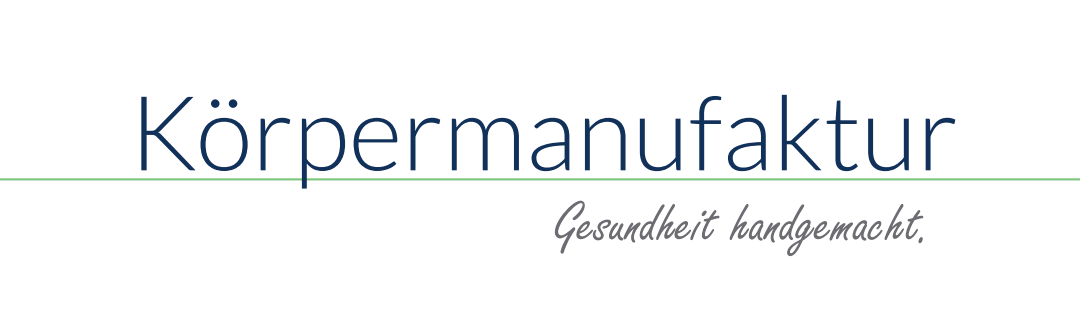 Physiotherapie Praxis• Inh. Helmut Blank• Mosbacher Str. 21• 68259 Mannheim 